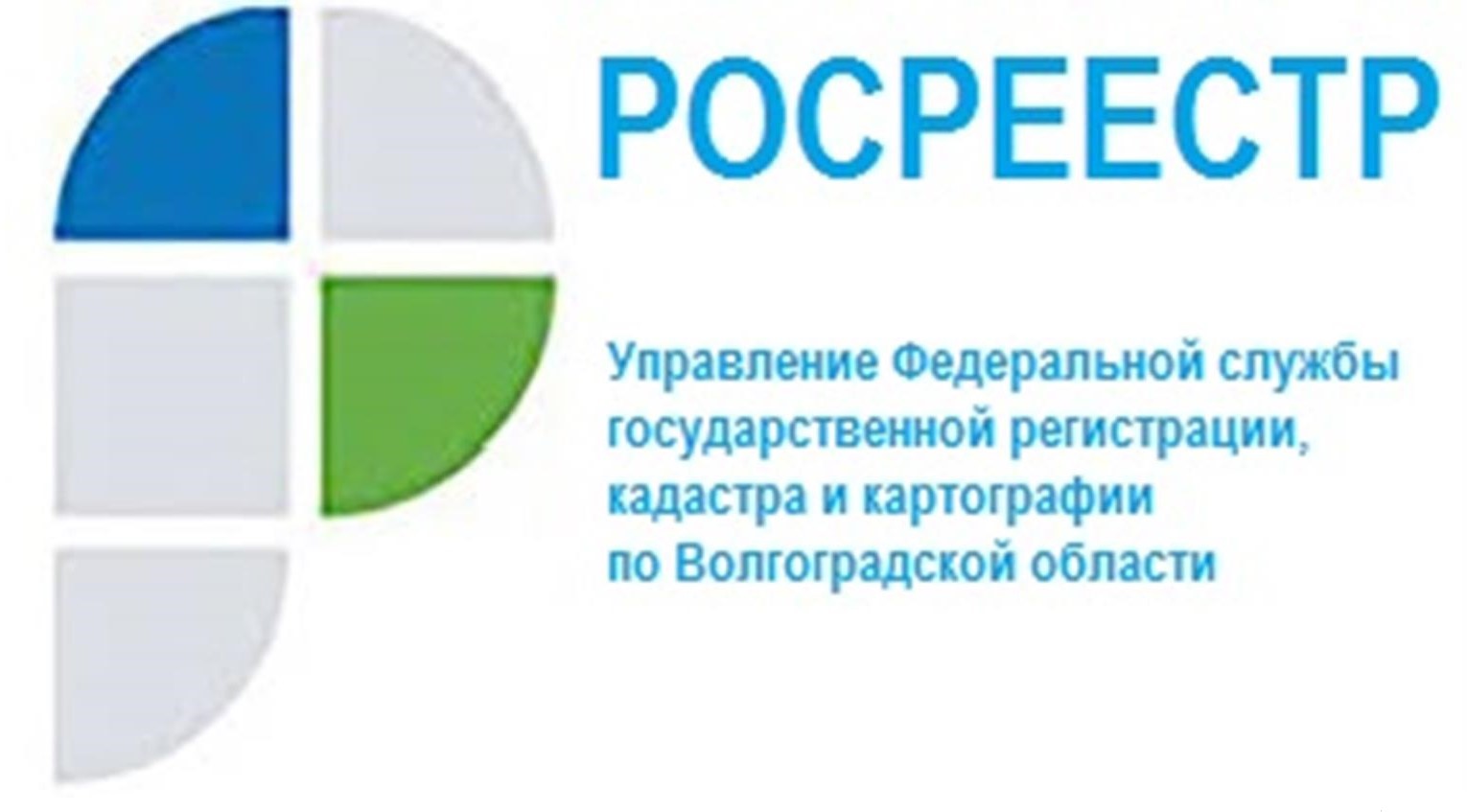 Как избежать нарушений земельного законодательстваСамыми распространенными нарушениями земельного законодательства, выявляемыми госземинспекторами Управления Росреестра по Волгоградской области, являются:- самовольное занятие земельного участка;- нецелевое использование земельного участка;- неиспользование земельного участка, предназначенного для жилищного или иного строительства, садоводства, огородничества.Для того, чтобы избежать нарушения земельного законодательства рекомендуем владельцам земельных участков:проверить наличие правоустанавливающих документов на земельный участок;удостовериться в наличии зарегистрированного права на земельный участок в Едином государственном реестре недвижимости, заказав соответствующую выписку;проверить соответствие фактических и юридических границ земельного участка, если они установлены и проведено межевание;убедиться, что фактическая площадь земельного участка не превышает площадь, указанную в Едином государственном реестре недвижимости, если межевание земельного участка не проводилось и границы не установлены;использовать земельный участок в соответствии с его целевым назначением и не осуществлять на участке деятельность, не предусмотренную видом разрешенного использования, указанным в Едином государственном реестре недвижимости.«Рекомендуем всем собственникам, пользователям, арендаторам земельных участков соблюдать земельное законодательство, не дожидаясь прихода государственного инспектора по использованию и охране земель, еще раз просмотреть свои документы на земельные участки, проанализировать их содержание», - добавила заместитель руководителя Управления Росреестра по Волгоградской области Татьяна Штыряева. С уважением,Балановский Ян Олегович,Пресс-секретарь Управления Росреестра по Волгоградской областиMob: +7(937) 531-22-98E-mail: pressa@voru.ru 	